Equal Opportunities Monitoring Form  In accordance with its equal opportunities policy, FutureEverything will provide equal opportunities to any employee or job applicant. We will not discriminate either directly or indirectly because of race, sex, sexual orientation, gender reassignment, religion or belief, marital or civil partnership status, age, disability, or pregnancy and maternity. In order to review the effectiveness of this policy, we have set up a system of monitoring all job applications. We would be grateful if you would complete the questions on this form. We have asked for your name to enable us to monitor the initial application through to the shortlisting and appointment of the role.The information you provide will be treated confidentially and will not be seen by staff directly involved in the appointment. The form will be stored separately from your application and used only to provide statistics for monitoring purposes.Thank you.Gender:Male FemalePrefer not to sayDate of Birth: 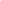 Prefer not to sayMarital Status:Married / Civil PartnershipCo-habitingSingleDivorcedSeperatedWidowedPrefer not to sayDo you have any dependents?YesNoPrefer not to sayPlease tick the sexual orientation category that best represents you:LesbianGayBisexualPrefer not to sayEthnicity:White - BritishWhite - IrishWhite - Any other white background (Please state in box below)Asian or Asian British - Asian BangladeshiAsian or Asian British - Any other Asian background (Please state in box below)Black or Black British - Black AfricanBlack or Black British - Black CaribbeanBlack or Black British - Any other Black background (Please state in box below)Chinese or other ethnic group - Other (Please state in box provided below) Dual Heritage - Dual Asian and WhiteDual Heritage - Dual Black Caribbean and WhiteDual Heritage - Dual Chinese and WhiteFemaleDual Heritage - Any other background (Please state in box below)Prefer not to sayOther: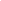 Disability is defined by the Disability Discrimination Act as;A physical or mental impairment, which has a substantial and long-term adverse effect on a person’s ability to carry out normal day-to-day activities.  The disability could be physical, sensory or mental and must be expected to last at least 12 months.Do you consider yourself to have a disability?:YesNoPrefer not to sayDeclaration  Data protection: Individuals have, on written request the right of access to personal data held about them. I hereby give my consent to FutureEverything to process the data supplied in this form for the purpose of statistical monitoring.Sign:(Please tick yes if you agree)YesNoDate: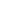 Thank you for completing this form.  Please return it with your application.